Al CAl Consorzio Valle del TeverePiazza San Lorenzo n. 8, 00060 Formello (RM)				DISTRETTO DI SOVRAMBITO RM 4.3 + 4.4o per il tramite delUfficio di Piano di Zona Piazza Mazzini n.5, 00062 Bracciano (RM)MODELLO DI DOMANDA PER L'ACCESSO AL PROGETTO DI VITA INDIPENDENTE (Allegato 1 all’Avviso Pubblico)DA COMPILARE SE LA DOMANDA È PRESENTATA DAL DIRETTO INTERESSATO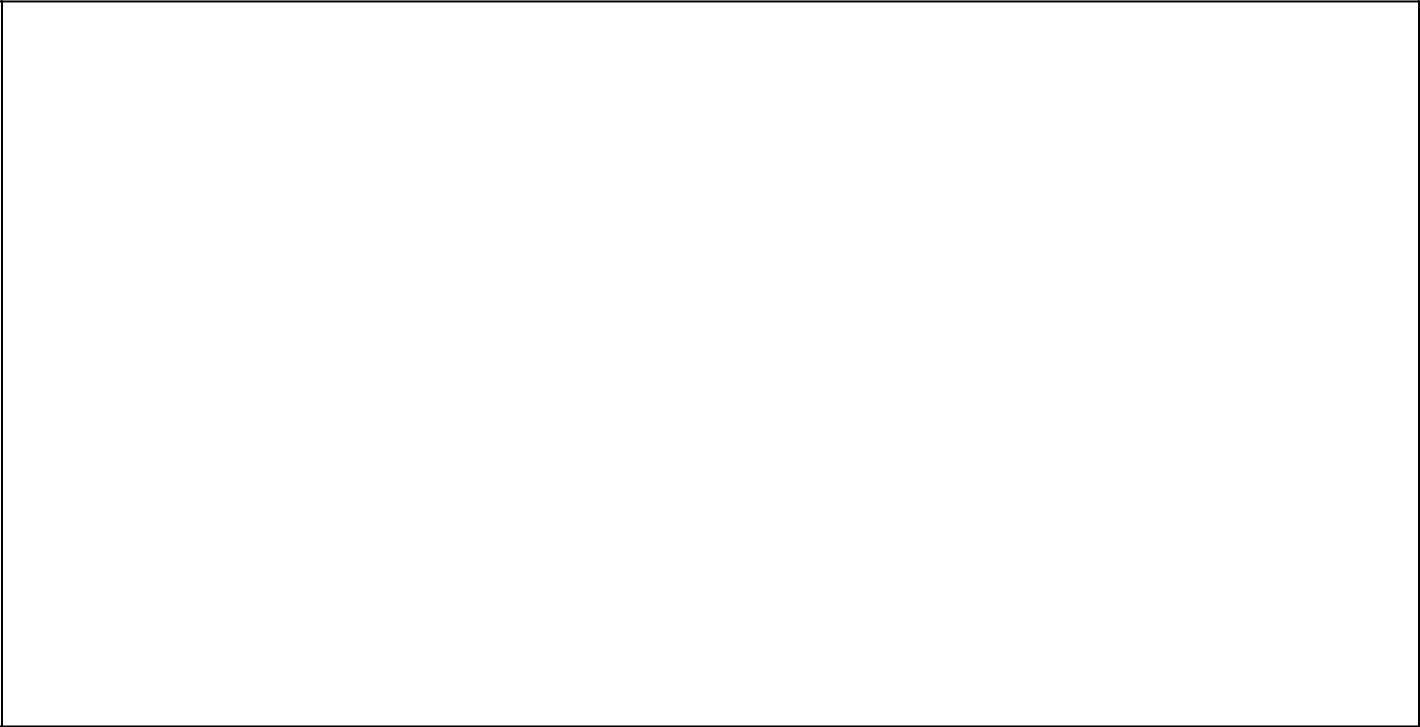 DA COMPILARE SE LA DOMANDA NON È PRESENTATA DAL DIRETTO INTERESSATO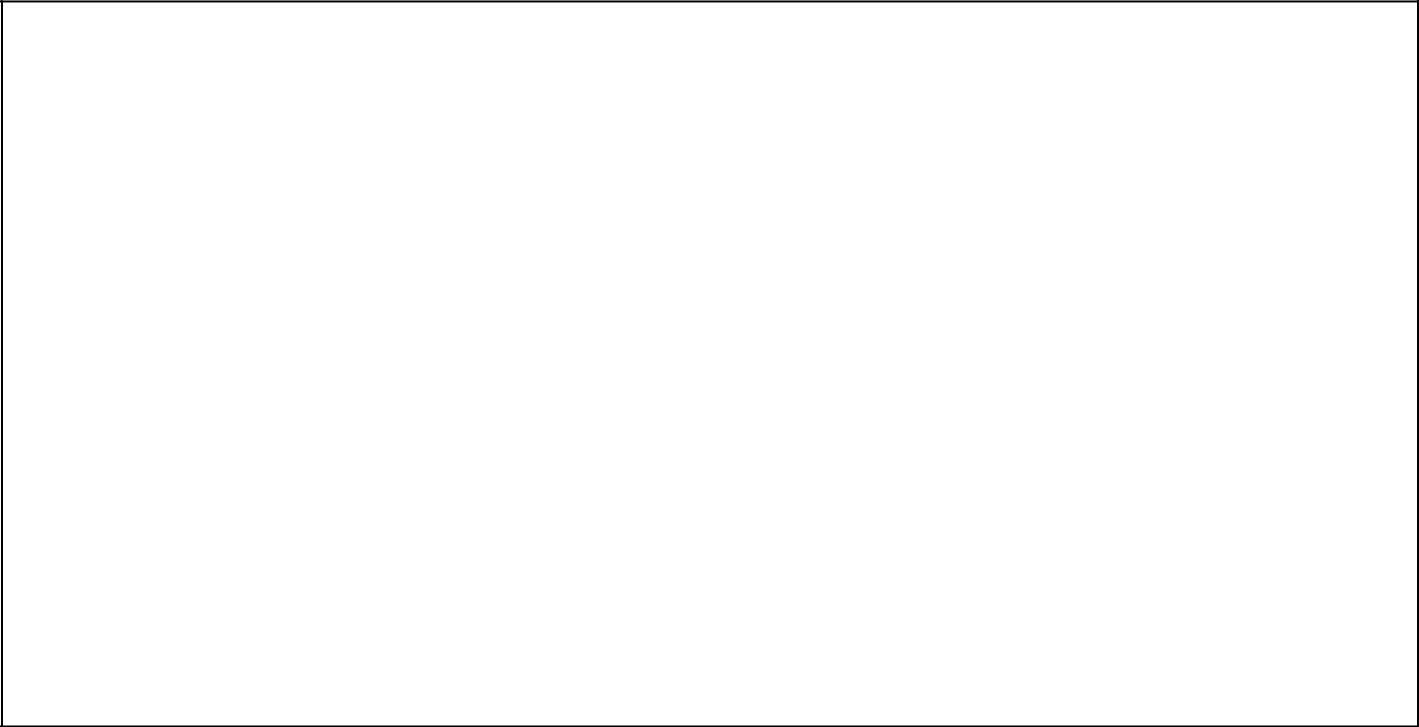 in qualità di:in favore di: (cognome) ______________________  (nome) ___________________nato/a a 		prov.	il							 residente nel Comune di					prov.					 Via/Piazza				n.					 C.A.P.	tel.									 domicilio (solo se diverso dalla residenza) Comune di				prov.				 Via/Piazza					n.					 C.A.P.	tel.									 Codice fiscale   										CHIEDEdi essere ammesso al Progetto per la Vita Indipendente Il sottoscritto, consapevole delle responsabilità penali a cui può andare incontro ai sensi dell’art.76, D. Lgs. n. 445/2000 in caso di dichiarazioni mendaci, formazione od uso di atti falsi, nonché della decadenza  dei benefici eventualmente conseguenti alla presente dichiarazione ai sensi dell’art. 75 del suddetto D. Lgs., dichiara di aver preso visione dell’Avviso Pubblico relativo alla presente istanza, di accettare tutte le condizioni in esso previste e di essere in possesso di tutti i requisiti di ammissibilità richiesti.AllegaCopia fronte/retro di un documento di identità in corso di validità dell’utente e del richiedente;Nel caso in cui la persona con disabilità sia rappresentata da terzi, copia del provvedimento di protezione giuridica o altra documentazione che legittimi l’istante a rappresentare la persona con disabilità; Per i cittadini di Stati non aderenti alla UE, copia della carta o del permesso di soggiorno;Copia certificazione attestante la condizione di handicap grave ex art. 3 comma . 104/92, rilasciata dalla Commissione medica individuata ai sensi dell’art. 4 della medesima Legge; Eventuale copia del verbale di invalidità civile;Copia Attestazione ISEE in corso di validità dell’interessato;Eventuali certificazioni e/o ogni altra documentazione che approfondisca il quadro sociosanitario e la rete dei servizi già attivi.CHIEDEChe eventuali comunicazioni siano inviate al seguente recapito:Sig./Sig.ra  	Via / Piazza	n.  	Comune			CAP	 Tel.	Fax	E-mail 	In considerazione della richiesta di Vita Indipendente il beneficiario può indicare il percorso auspicato sulla base di quanto specificato nel bando, per essere poi valutato in accordo con l’équipe multidisciplinare istituita:□ Assistente Personale□ Abitare in Autonomia_____________________________________________________________________________________________________________________________________________________________________________________________________________________________________________________________________Luogo e data_________________________________                 Firma del richiedente ______________________INFORMATIVA PRIVACYInformato, ai sensi dell’art.13 D. Lgs. 196/2003 e successive modifiche, che i dati personali volontariamente forniti, necessari per l’istruttoria della pratica, sono trattati, anche facendo uso di elaboratori, al solo fine di consentire l’attività di valutazione; i dati saranno comunicati solo all’interessato o ad altri soggetti di cui all’art. 84 del citato D. Lgs. 196/2003 e successive modifiche, oltre che ad altri enti pubblici per fini connessi e compatibili con le finalità della presente domanda, ma non saranno diffusi. Il soggetto può esercitare i  diritti di conoscere, integrare e aggiornare i dati personali oltre che opporsi al trattamento per motivi  legittimi, rivolgendosi all’Ufficio di Piano del Consorzio della Valle del Tevere.Titolare e Responsabile del trattamento dei dati è il Consorzio della Valle del Tevere nella persona del Responsabile del procedimento. Incaricato del trattamento dei dati è il personale dell’Ufficio di Piano.DICHIARAZIONE DI CONSENSOConsapevole delle modalità e finalità del trattamento, ai sensi degli art. 81 e 82 del D. Lgs.  n. 196/2003 e successive modifiche, presto il consenso al trattamento dei dati personali, anche sensibili, per le finalità di cui all’Avviso pubblico per l’accesso ai Progetti di Vita Indipendente.Luogo e data_________________________________                 Firma del richiedente ______________________